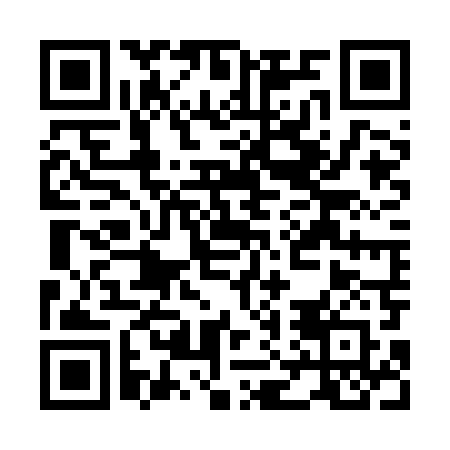 Ramadan times for Olechow Nowy, PolandMon 11 Mar 2024 - Wed 10 Apr 2024High Latitude Method: Angle Based RulePrayer Calculation Method: Muslim World LeagueAsar Calculation Method: HanafiPrayer times provided by https://www.salahtimes.comDateDayFajrSuhurSunriseDhuhrAsrIftarMaghribIsha11Mon4:064:065:5611:443:385:335:337:1712Tue4:034:035:5411:443:395:345:347:1913Wed4:014:015:5211:433:415:365:367:2014Thu3:593:595:5011:433:425:385:387:2215Fri3:563:565:4711:433:435:395:397:2416Sat3:543:545:4511:433:455:415:417:2617Sun3:513:515:4311:423:465:435:437:2818Mon3:493:495:4111:423:475:445:447:3019Tue3:463:465:3811:423:495:465:467:3220Wed3:443:445:3611:413:505:485:487:3321Thu3:413:415:3411:413:515:495:497:3522Fri3:393:395:3211:413:535:515:517:3723Sat3:363:365:2911:413:545:535:537:3924Sun3:333:335:2711:403:555:545:547:4125Mon3:313:315:2511:403:565:565:567:4326Tue3:283:285:2311:403:585:585:587:4527Wed3:253:255:2011:393:595:595:597:4728Thu3:233:235:1811:394:006:016:017:4929Fri3:203:205:1611:394:016:036:037:5130Sat3:173:175:1411:384:036:046:047:5331Sun4:154:156:1112:385:047:067:068:561Mon4:124:126:0912:385:057:087:088:582Tue4:094:096:0712:385:067:097:099:003Wed4:064:066:0512:375:077:117:119:024Thu4:034:036:0212:375:097:127:129:045Fri4:014:016:0012:375:107:147:149:066Sat3:583:585:5812:365:117:167:169:097Sun3:553:555:5612:365:127:177:179:118Mon3:523:525:5412:365:137:197:199:139Tue3:493:495:5112:365:147:217:219:1510Wed3:463:465:4912:355:167:227:229:18